大连海事大学硕士研究生入学考试大纲考试科目：国际投资一、国际投资概述考试内容国际投资的内涵	官方投资	私人投资	长期投资	短期投资	国际直接投资	国际间接投资	灵活投资	国际投资发展阶段特征	国际投资的经济影响	考试要求1．理解国际投资的概念。2．了解国际投资的阶段划分。3．掌握国际投资的影响。二、国际直接投资理论考试内容早期的国际直接投资理论	垄断优势理论	内部化理论	产品生命周期理论	比较优势理论	国际生产折衷理论	小规模技术理论	技术创新产业升级理论	投资发展周期理论	跨国公司战略联盟理论	中小企业直接投资理论	服务业投资理论	动态比较优势理论	投资诱发要素组合理论	竞争优势理论考试要求1．掌握所有理论的内容，特点。2．掌握各种投资理论评价3．了解各种理论的异同点 三、跨国公司考试内容跨国公司的定义	跨国公司国际化经营的度量	跨国公司的特征	跨国公司的产生与发展	跨国公司的投资类型与投资方式	跨国公司的组织管理	跨国公司的经营战略考试要求1．理解跨国公司的定义。2．掌握评定跨国公司的标准3．掌握跨国公司国际化经营的度量。4．掌握跨国公司的特征5．了解跨国公司的产生与发展。6．掌握跨国公司的投资类型与投资方式。7. 了解跨国公司的组织管理与经营战略。四、跨国并购考试内容跨国并购	横向并购	纵向并购	混合并购	跨国并购的类型与方式	跨国并购的优点与缺点	跨国并购的发展	跨国并购有关理论	跨国并购的国际协调考试要求1．理解跨国并购的概念。2．掌握横向并购、纵向并购、混合并购的概念。3．掌握跨国并购的类型与方式。4．掌握跨国并购的优点与缺点。5．了解跨国并购的发展历史。6．掌握跨国并购有关理论7．了解跨国并购的国际协议原则。五、国际直接投资环境考试内容投资环境 	投资障碍分析法	国别冷热比较法	等级评分法	关键因素评估法	动态分析法	加权等级评分法	抽样评估法	矩阵评估模型	成本分析法	三菱评估法	闵氏多因素评估法考试要求1．掌握并会运用各种投资分析方法对一国投资环境进行分析六、国际投资项目管理考试内容投资项目	投资项目管理	投资项目周期	投资项目可行性研究考试要求1．掌握投资项目可行性分析的方法及运用。七、国际证券投资考试内容证券	资本证券	证券投资	证券发行市场	证券流通市场	纽约证券交易所	NASDAQ证券交易市场	电子柜台交易市场	伦敦证券交易所	东京证券交易所。考试要求1．了解证券投资发展的历史2．了解各国证券交易的方式及特点。八、国际证券投资理论考试内容证券投资组合理论	资本资产定价理论	资本资产套利理论	有效市场假说	可行集	有效集考试要求1．掌握CAMP概念，掌握可行集有效市场，有效集概念。2．能够运用各种理论的计算公式计算投资风险和投资收益。九、国际证券投资分析考试内容移动平均线	MACD	随机指数	相对强弱指数	道氏理论	波浪理论考试要求：1．了解证券的基本分析，行业分析，公司分析。2．掌握证券投资量价分析方法十、国际债券投资考试内容债券	外国债券	欧洲债券	全球债券	扬基债券 	武士债券考试要求1．掌握债券与股票的区别。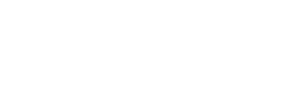 2．掌握国际债券的类型。3．能够计算国际债券的投资收益4．了解国际债券市场发行及评级。5．了解分块矩阵及其运算。十一、国际股票投资考试内容股票	股票价格指数	DOW JONES指数	NASDAQ指数	金融时报指数	标普指数	日经指数	香港恒生指数	现货交易	期货交易	保证金交易	期权交易	股票价格指数期货交易考试要求1．了解各种股票指数。十二、国际投资基金考试内容投资基金、公司型投资基金、契约型投资基金、开放型投资基金	封闭型投资基金	固定型投资基金	管理型投资基金	交易所交易基金	对冲基金考试要求1．掌握各种投资基金的概念、特点。十三、国际风险投资考试内容风险投资含义，特点	国际风险投资的运作考试要求1．掌握国际风险投资的定义、特点和运作方式参阅：国际投资（第三版），杜奇华，对外经贸大学出版社，2021年01月。